АКТИВИЗАЦИЯ ПОЗНАВАТЕЛЬНОЙ ДЕЯТЕЛЬНОСТИ ОБУЧАЮЩИХСЯ В УЧЕБНО-ВОСПИТАТЕЛЬНОМ ПРОЦЕССЕ Малежина Е. И.ГБПОУ ВО « Богучарский многопрофильный колледж»  malezhina.ei@yandex.ruНа сегодняшний день главная задача педагогов – не дать знания, а научить их добывать. Поэтому сейчас всё больше набирают популярность активные методы обучения, которые заключаются в самостоятельном добывании знаний, активизируют познавательную деятельность обучающихся, развивают мышление и формируют практические умения и навыки.  Китайская мудрость гласит: «Скажи мне, и я забуду. Покажи мне, и я запомню. Позволь мне сделать, и это станет моим навсегда». Эта поговорка ёмко отражает смысл обучения, основанного на методах практико-ориентированного обучения.Понятия «активные» и «интерактивные» методы обучения часто взаимо заменяются, содержание их практически идентично, но главное их отличие друг от друга – это «уровень активности». Активные методы предполагают энергичную мыслительную и практическую деятельность обучающихся, то есть не преподаватель излагает готовые знания, а студенты самостоятельно ими овладевают. К активным методам часто относят проблемные лекции, вебинары, skype-конференции, создание проектов, кейсов, игры, дискуссии, эксперименты, эвристические методы.              Интерактивные же методы подразумевают взаимодействие с другими студентами в режиме диалога. Это специальная форма организации  познавательной  деятельности, при которой происходит обмен  информации,  решаются проблемы и  задачи,  моделируются ситуации, оцениваются действия других и  свое собственное поведение    через деловое  сотрудничество способствует разрешению проблемы.  Применение интерактивных методов обучения в СПО решает проблему недостаточной мотивации обучающихся. В интерактивной форме также  могут проводиться как лекции, так и практические занятия. Вместо традиционных лекций проводятся лекции с запланированными ошибками, намеренно допускаемых преподавателем. Такой подход активизирует познавательную деятельность студентов. К интерактивным методам относятся следующие формы организации обучения: дискуссия и эвристическая беседа; метод проектов; мозговой штурм; кейс-метод; ролевые и деловые игры; тренинги. Основная цель обучения – научить применять полученные знания на практике.Эти же методы можно использовать и  в воспитательной работе.Многие из вышеизложенных методов нашли свое применение на занятиях предметов юридического цикла.     Чтобы быть  хорошим юристом необходимо :- следить за постоянно меняющимся законодательством; - уметь  находить нужный нормативно-правовой акт;- научиться правильно толковать и применять законодательство. Рабочая программа по всем юридическим дисциплинам состоит из трех разделов:1-это лекционные занятия: 2- практические занятия и 3-  самостоятельная работа студентов. Естественно приходиться по каждой дисциплине выбирать свои методы, остановлюсь  лишь на некоторых:Одно из самых важных задач, стоящих  перед преподавателями нашего направления является  - научить студентов работать с нормативно-правовыми актами. А  студент в результате освоения дисциплины должен  уметь применять нормативные правовые акты при разрешении практических ситуаций, а также хорошо разбираться в большом массиве законодательных актов.  В любой лекции при изложении  материала  сознательно можно    допустить ошибку  и предложить обучающимся  найти ее и  исправить. Как вариант, предлагается  несколько  нормативно-правовых актов, из которых  обучающиеся должны найти  один правильный нормативно-правовой акт, изучить  его и устранить  ошибки, допущенные  преподавателем. Можно привезти  также примеры из судебной практики, которые   обучающиеся должны проанализировать и сопоставить с найденным  правильным, на их вгляд,  ответом. Приветствуется при этом  приведение собственных  примеров из жизни и производственной  практики.   Работа  группы, которая разбивается на подгруппы,  оценивается при этом, как преподавателем, так и  самими обучающимися. Обучающиеся имеют возможность сами выбрать  наиболее полный, правильный и интересный  ответ. Таким образом,   усвоение   нового  материала происходить через лекцию,  поиск нужной информации и закрепление ее через решение практических ситуаций и способствует  лучшему ориентированию  в современном законодательстве.   Большим потенциалом в СПО обладают деловые и ролевые  игры, основанные на имитации профессиональной деятельности, как один из видов интерактивных  технологий. Плюсы  игр в том, что они позволяют наиболее полно воспроизвести профессиональную деятельность и развивают умение работать в коллективе. Деловые и ролевые  игры часто применяются в совокупности с другой формой активного обучения – тренингами. Тренинги представляют собой совокупность игр и упражнений, которые объединяются в систему с помощью теоретических модулей. Участники тренинга развивают профессиональные компетенции, учатся преодолевать барьеры и результативно взаимодействовать с другими.Используя метод деловой  игры  можно охватить  две дисциплины одновременно.  Например,   в рамках изучения  дисциплины семейное право предметом рассмотрения  может быть тема – лишение или ограничение  родительских прав. Плюсы таких занятий в том, что   урок-игра позволяет охватить наибольшее количество  обучающихся , задействовать их потенциал, вместе с тем , давая  возможность самостоятельно подготовить   свое задание, развивает навыки работы в коллективе. Лучше усваивается материал по двум предметам. Использовать данный метод можно при изучении практически всех юридических дисциплин.   Например, при изучении  темы  дисциплины «Исполнительное производство» «Арест имущества должника» данный метод также  возможен к применению, так как помимо  закрепления темы через   игру,  обучающиеся  должны выбрать метод и способ  выполнения  задачи, научиться правильно составлять документы, необходимые при совершении данного исполнительного действия, тем самым  закрепляются навыки  работы с  ними.      При изучении дисциплины  Уголовный процесс и Уголовное право , можно использовать  просмотр  художественных фильмов на уроке, в частности ,   фильм «Место встречи изменить нельзя» .  Можно  предложить  обучающимся  вспомнить   количество преступлений, которые совершаются в фильме, предложить   их правильно квалифицировать , с точки  зрения современного УК РФ,  перечислить   процессуальные действия, которые  проводятся сотрудниками Мура и предложить составить процессуальные документы по отдельным  процессуальным действиям, которые они определили по результатам просмотра.  А далее,  обменявшись составленными документами и проверить  правильность их составления другой командой. Таким образом вырабатываются умения работы с коллективе, команде, обучающиеся учатся общаться  между собой, что в дальнейшем пригодиться им в общении с коллегами и руководством.     Не секрет, что обучающиеся  группы  по уровню  своих знаний отличаются друг от друга, есть группы , которые  очень трудно   идут на контакт. При том, что они многое знают, но отвечать не желают. В этом случае можно использовать   такой метод проведения занятия, как  метод тренинга, разделив группу на две или три команды. Подготовить   карточки ( фотографии, вырезки из газет и журналов, например, по  темам дисциплины право  социального обеспечения)  и на практических занятиях предложить   обучающимся из предложенных конвертов с фотографиями ( коллективно) на ватмане разложить фото и вырезки , которые имеют отношение к дисциплине , с уточнением к какому виду правоотношений  относится та или иная фотография, ( инвалид, мать с одним ребенком, военнослужащий, сотрудник ОВД,  безработный,  больной, пенсионер), права на какие льготы будет иметь лицо, изображенное на нем, каким нормативно-правовым актом регламентируется предоставление льгот   и с каких источников данные льготы будут выплачиваться. Как правило, дух командного соперничества в этом случае действует безотказно. Многие из этих методов требуют и дополнительной   подготовки преподавателя. В помощь могут прийти  презентации, видеоролики, как подготовленные самим преподавателем, так и   в рамках самостоятельной работы группами студентовПостепенно  в учебный и воспитательный  процесс вошел метод проектов. При методе проектов обучающиеся овладевают компетенциями в процессе работы над постепенно усложняющимися практическими задачами – проектами. Проект содержит в себе совокупность видов работ: поисковых, исследовательских и графических, которые студенты выполняют самостоятельно (но под руководством преподавателя) для практического или теоретического решения обозначенной задачи или проблемы. Данный метод используется в рамках проведения  предметных недель и конкурсов профессионального мастерства. При этом  проекты  могут  быть направлены,   на внесение изменения  в законодательство, например, путем сравнения законодательства по  заданной теме зарубежных стран  и законодательство РФ.  Используя метод  анализа и сравнения законодательства  нескольких зарубежных стран   с законодательством    Российской Федерации по определенному вопросу или более обширной теме, можно  сформулировать   свое предложение   по устранению пробела в законодательстве нашей страны. Это находит в дальнейшем свое применение при написании дипломной работы. Кроме того, такой метод можно широко  применять и в воспитательном работе, например ,  составлении социальных проектов и исследовательских  работах в рамках проведения  различных конкурсов. Так проект « Доступный пляж для  людей с ограниченными возможностями», направленный на социальную  интеграцию молодых инвалидов «, подготовленный студентами 1 курса  специальности « Право и организация социального обеспечения « участвовал в очном Конкурсе детских и молодежных социальных проектов Воронежской области  в  октябре 2020 года  и был оценен  как заслуживающий внимания. Студентка  3 курса  той же специальности Котова Маргарита  победила в заочном туре Всероссийского конкурса молодежных проектов « Наша История» от Воронежской области  и  является участником очного тура Всероссийского конкурса молодежных проектов « Наша История» . В рамках финального этапа  приглашена в  г. Москву 7-9  мая 2021 года  для участия в очном туре вышеназванного Конкурса. Данный конкурс организован при поддержке  Государственной Думы РФ.  Метод  проектов позволяет  не только раскрыть  талант самих участников, но и  учит  применять информационно-коммуникативные технологии в профессиональной  деятельности, самостоятельно определять задачи профессионального и личностного развития, заниматься самообразованием.  Метод дискуссии  , как интерактивный метод можно использовать также, как в рамках учебного процесса, так и в рамках воспитательной работы, проводимой,  в роли куратора  группы. Темы для обсуждения могут быть  различными, как по теме  занятия  , так и в рамках кураторских часов. Причем,  темы могут быть предложены, как самим преподавателем, так и  обучающимися. Так предметом дискуссии были «Мораторий  на смертную казнь « ( за и против), « Мужские и женские профессии «, « Экология города и позиция молодежи « , « Технический прогресс ведет к гибели цивилизации «и др.     Все используемые в работе методы , в  целом ,  способствуют тому, что  обучающиеся стремятся  самостоятельно получать знания,  принимают активное участие на таких занятиях, более подготовленными   подходят к  написанию своей выпускной  квалификационной работы. В нынешние времена выпускник учреждения СПО должен уметь гибко и нестандартно мыслить, оперативно переходить от одного уровня мышления к другому, уметь разделять сложную задачу на более мелкие этапы, профессионально мыслить, принимать оптимально рациональное решение по возникающей проблеме. Иначе говоря, современный выпускник профессиональной образовательной организации должен быть активным и уметь работать в коллективе. Добиться этого помогут активные и интерактивные методы обучения, применяя которые в учреждениях СПО, студенты учатся  оперативно решать проблемы, возникающие в профессиональной деятельности, и эффективно взаимодействовать с коллегами.                                        Список литературы Осмоловская, И.М. Словесные методы обучения. – М., 2008Психология и педагогика./учеб. пособие. В.М. Николаенко, Г.М. Залесов, Т.В. Андрюшина и др. – М.:ИНФРА-М, Новосибирск: НГАЭиУ, 2000. – 175 с.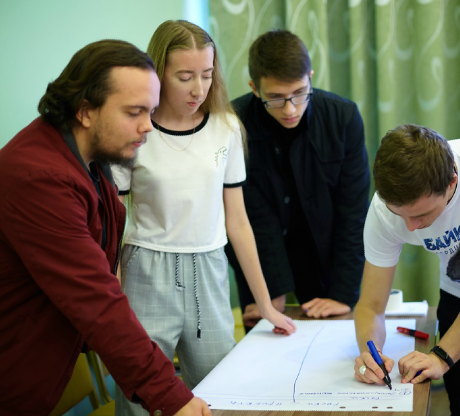 Фото 1.  Студенты  группы  2 курса специальности « Право и организация социального обеспечения  на Форуме социальных проектов, организованном по инициативе Молодежного правительства Воронежской области  Фото 2.   Деловая игра на уроках юридических дисциплин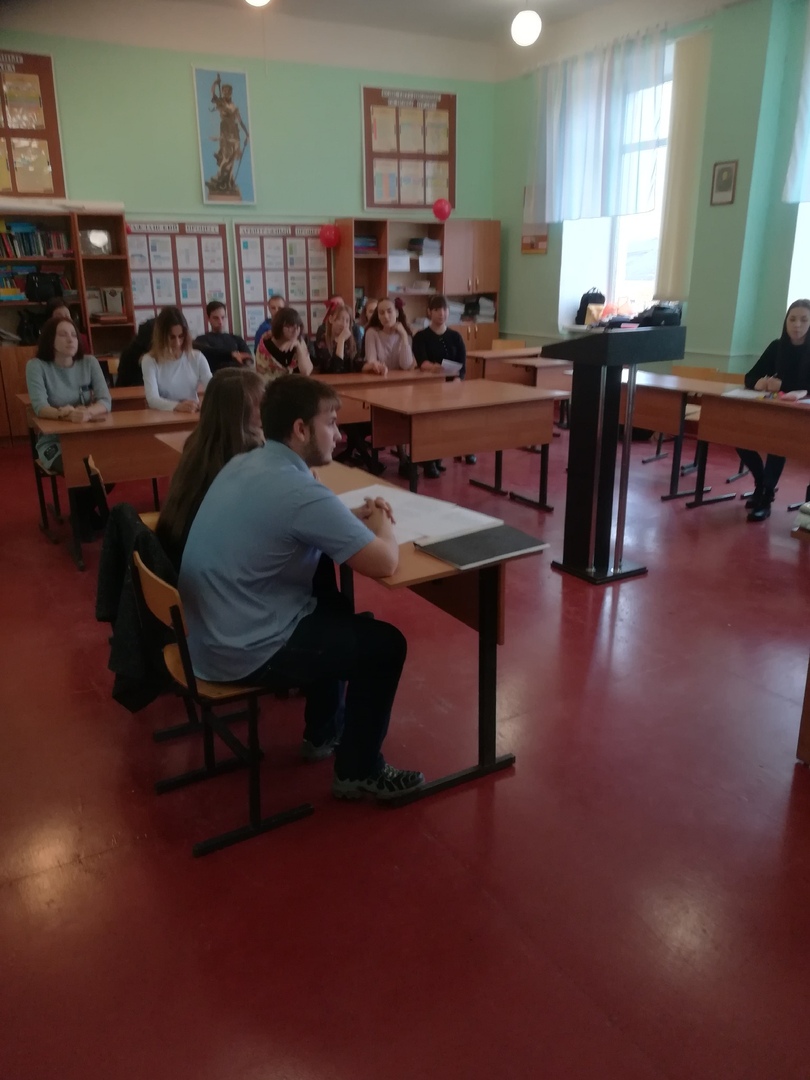 